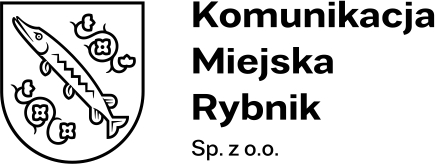 Załącznik nr 7 – Rysunki koncepcyjne wiat przystankowych.Nr postępowania: KMR/PU/34/2023Wiata 4 modułowa (4M) – rysunki koncepcyjne.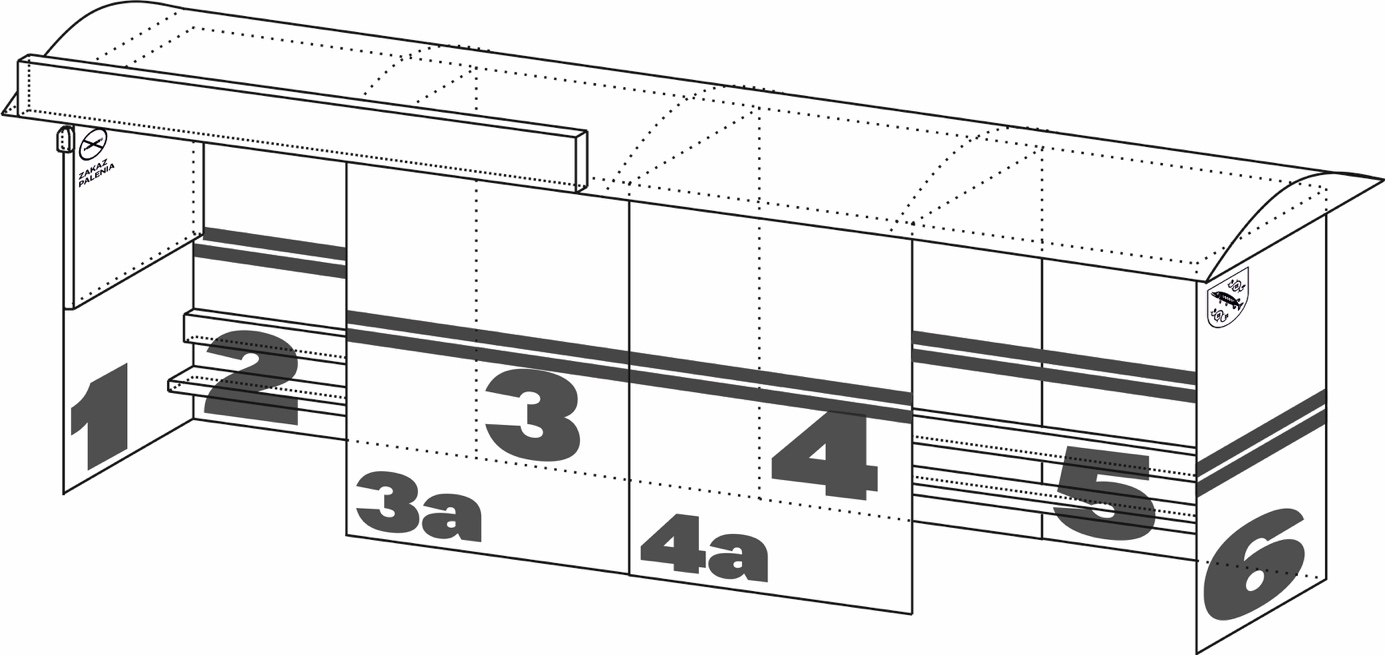 Rys. 1. Widok z przodu.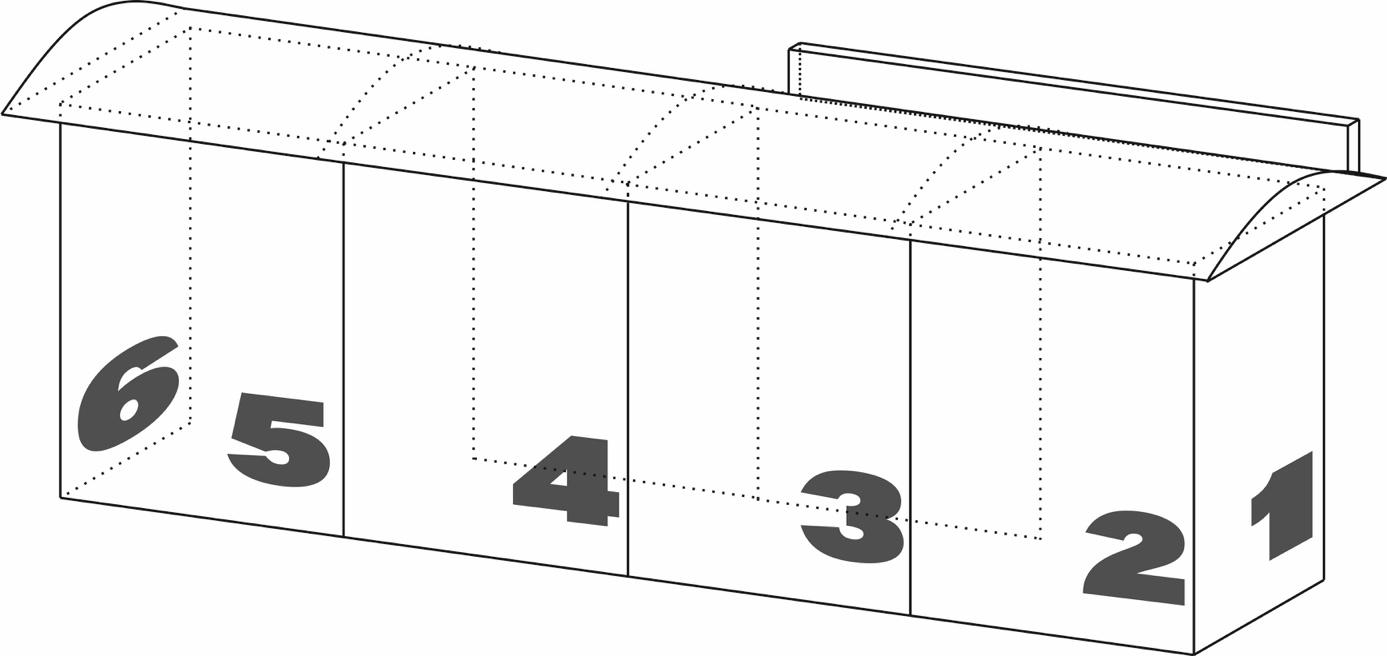 Rys. 2. Widok z tyłu.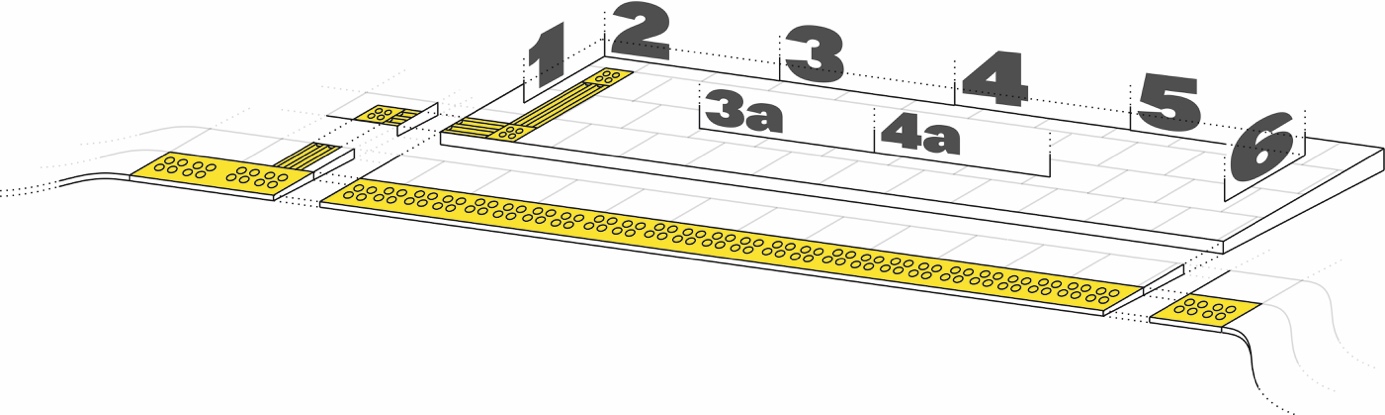 Rys. 3. Podłoże wiaty.Wiata 3 modułowa (3M) – rysunki koncepcyjne.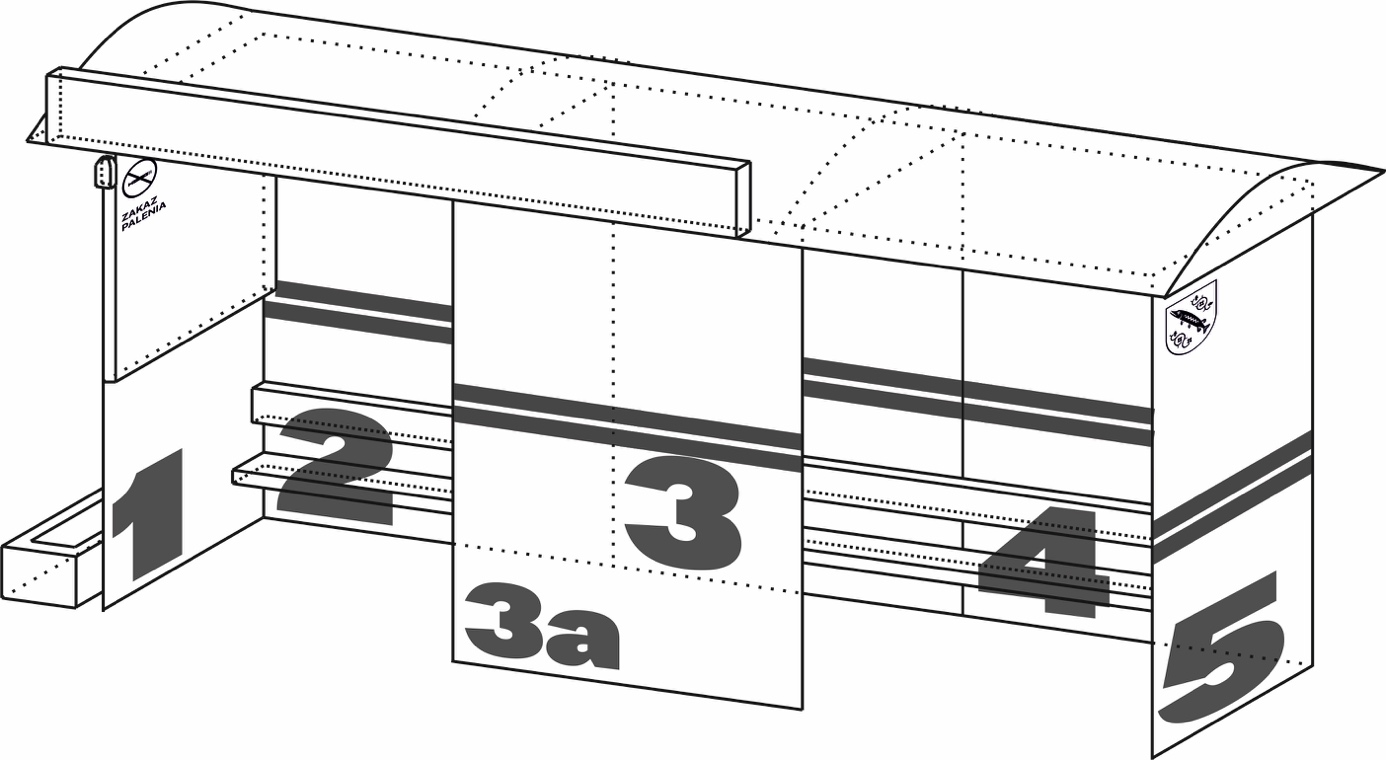 Rys. 4. Widok z przodu.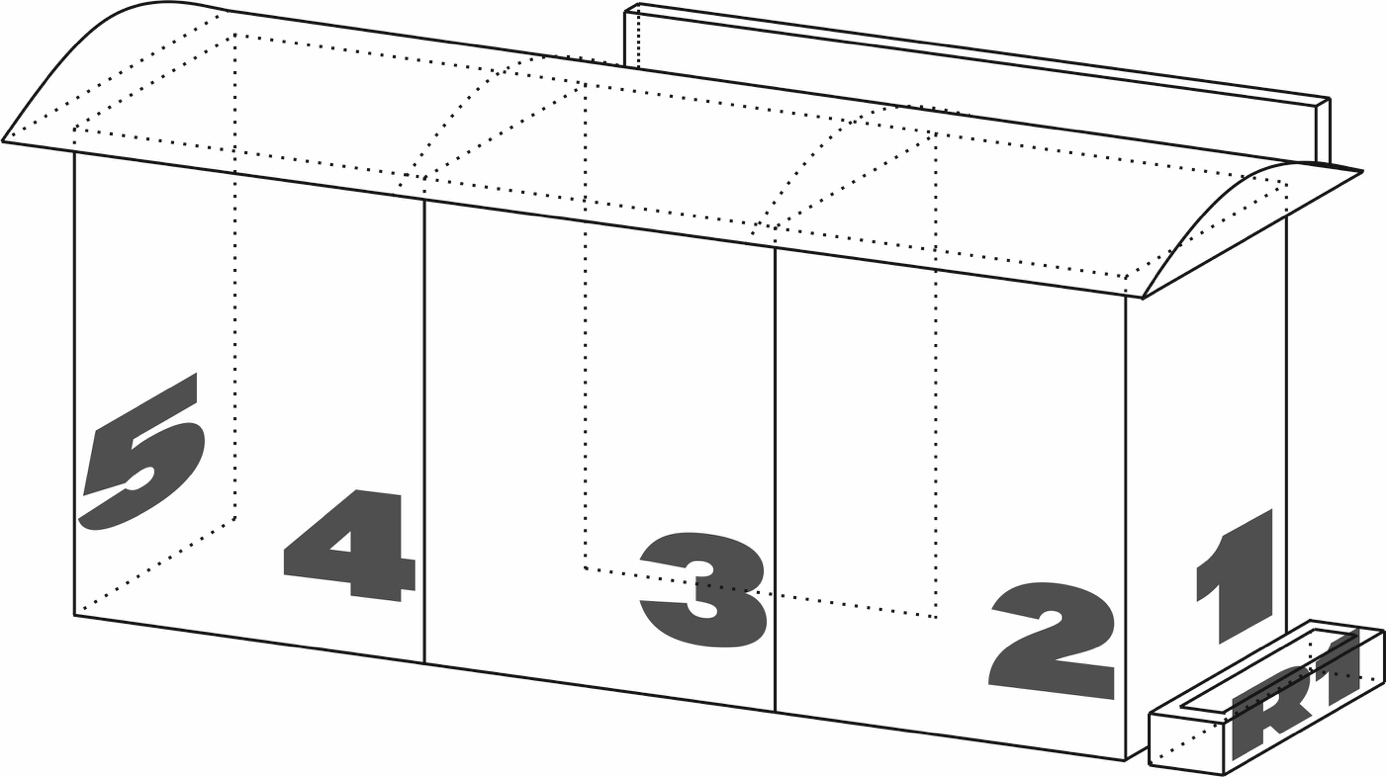 Rys. 5. Widok z tyłu.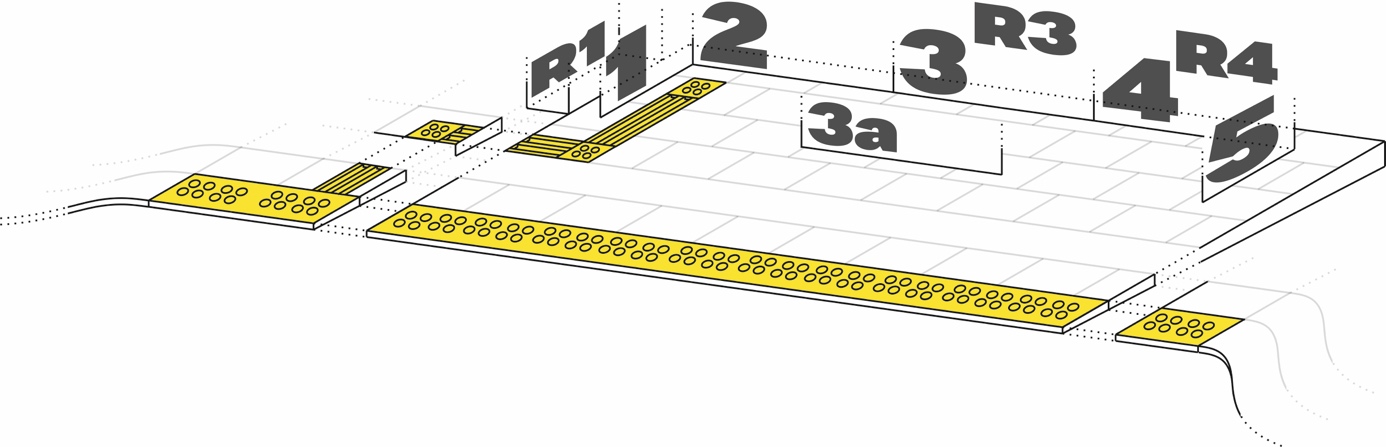 Rys. 6. Podłoże wiaty.Wiata 2 modułowa (2M) – rysunki koncepcyjne.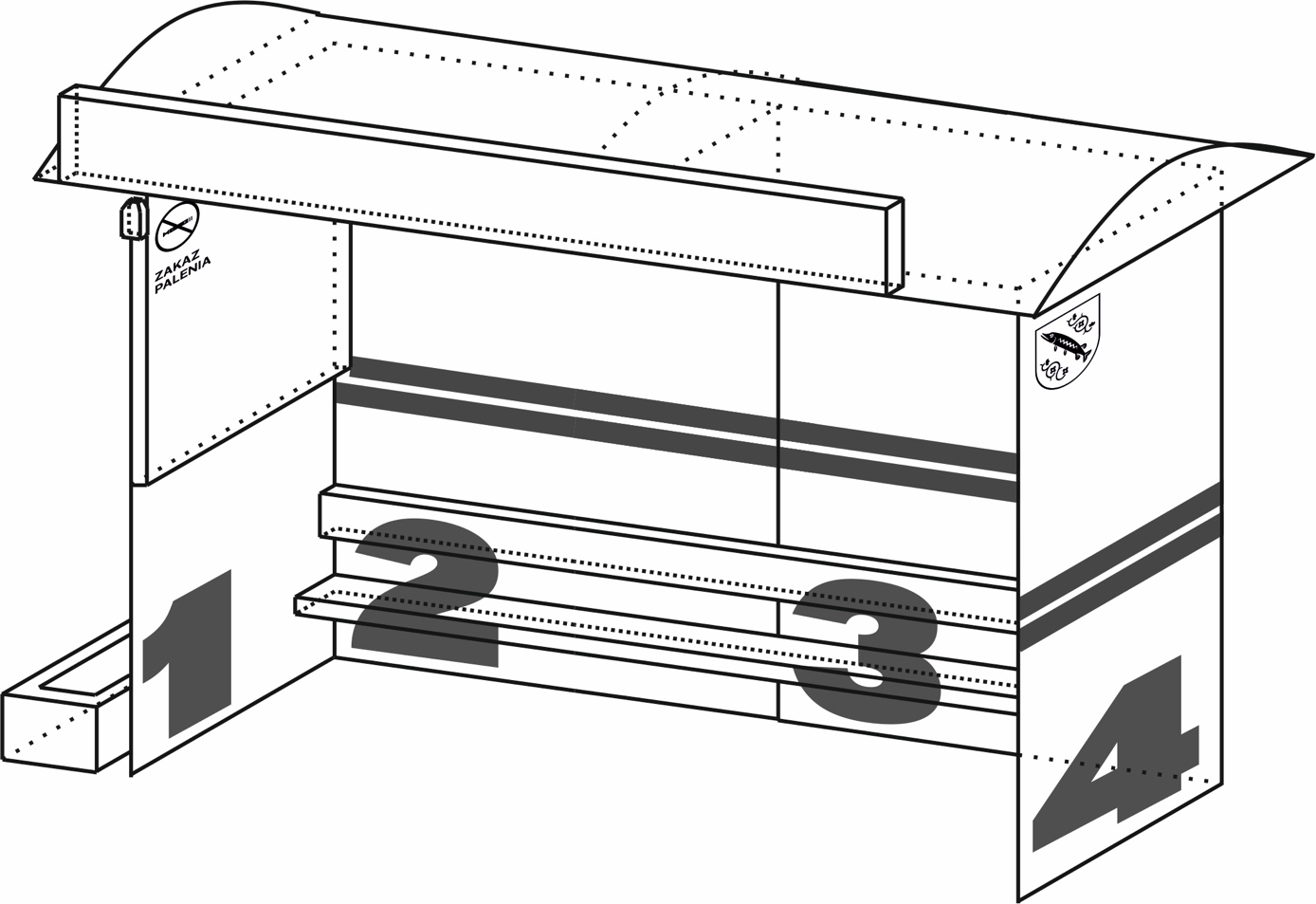 Rys. 7. Widok z przodu.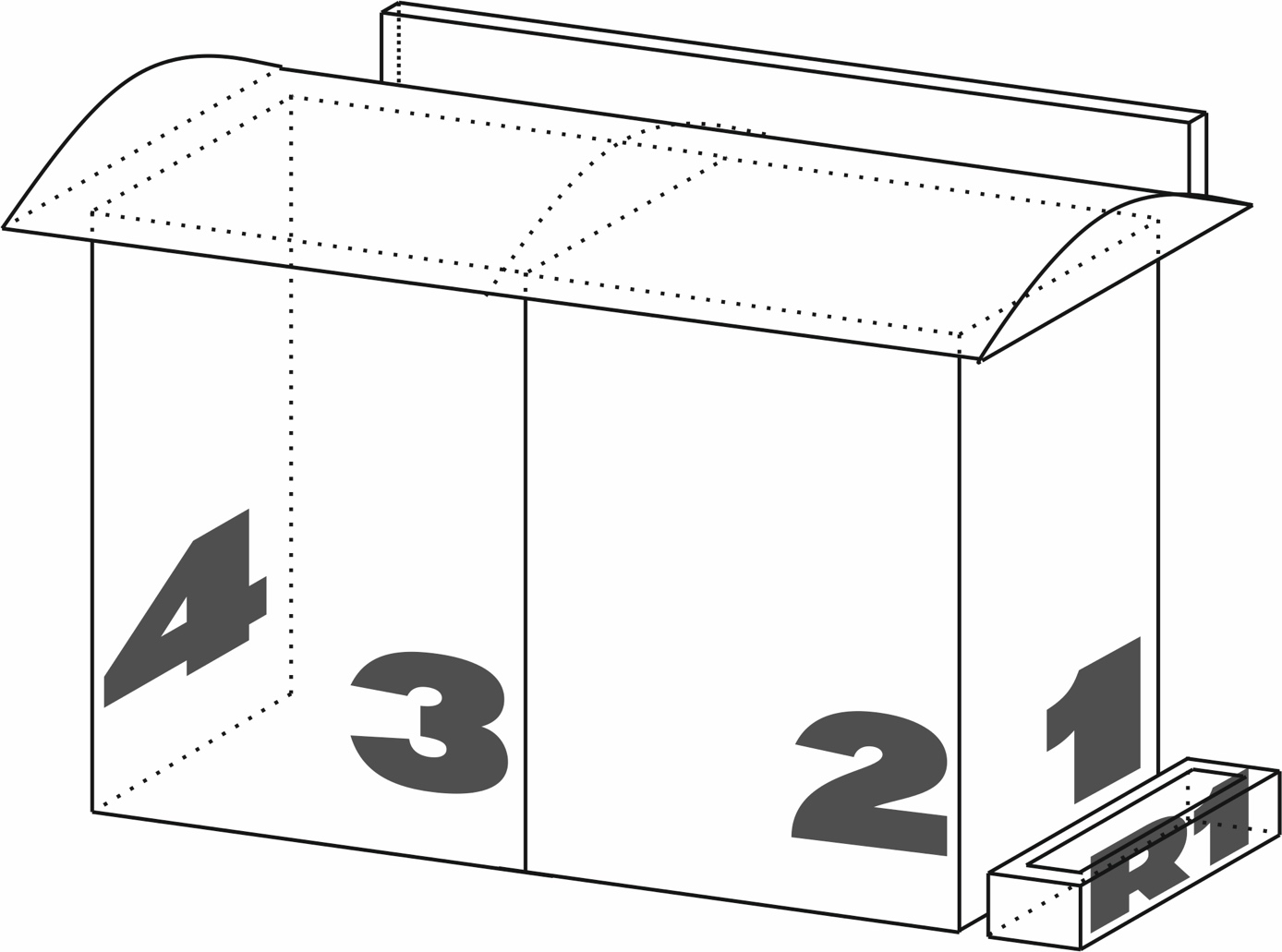 Rys. 8. Widok z tyłu.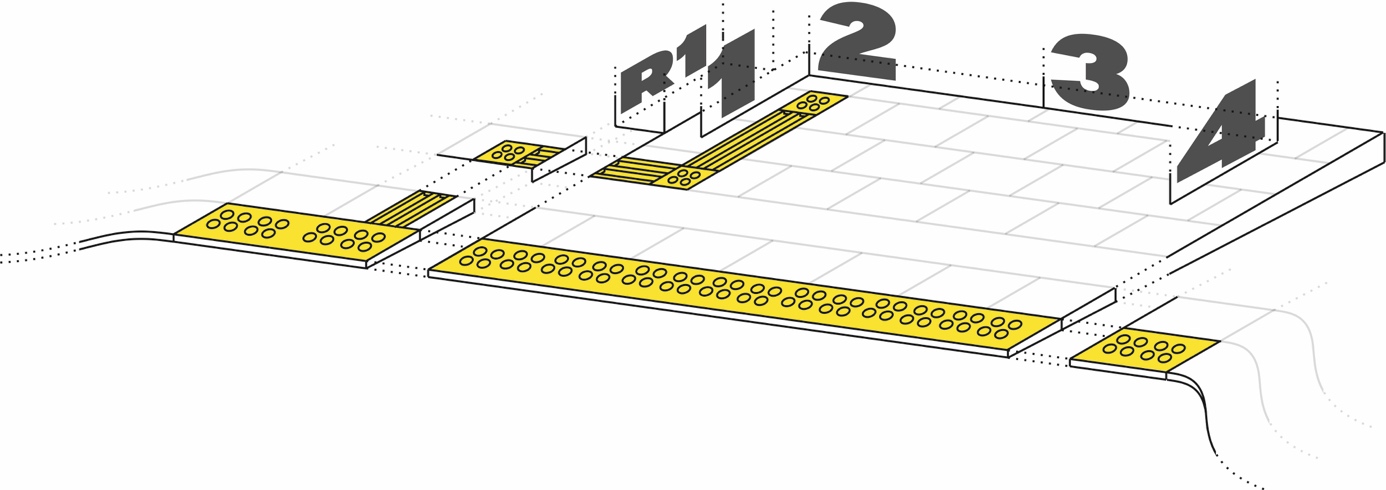 Rys. 9. Podłoże wiaty.